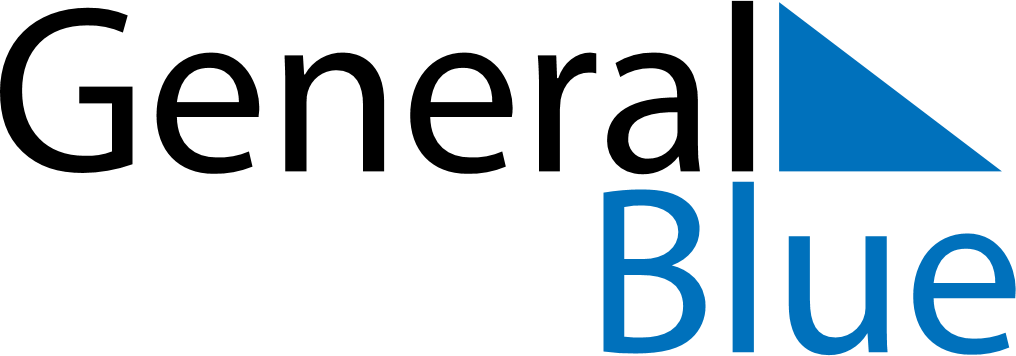 July 2022July 2022July 2022BotswanaBotswanaMondayTuesdayWednesdayThursdayFridaySaturdaySunday123Sir Seretse Khama Day456789101112131415161718192021222324President’s DayPresident’s Day Holiday25262728293031